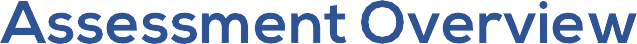 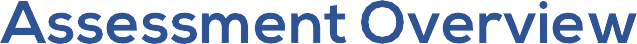 This Student Assessment Booklet includes all your tasks for assessment of BSBSUS501 Develop Workplace Policy and Procedures for Sustainability.About your assessmentsThis unit requires that you complete 3 assessment tasks. You must complete all tasks with a competent result to achieve competency for this unit. Please read the information below about each task included in this assessment.For this task you are required to answer the case study questions to demonstrate your knowledge of:Sustainability legislation, regulations and codes of practice.Workplace policies and review processes.Effective monitoring of the implementation of workplace policies and processes.Policy consultation and evaluation methods.Resources and equipment required to complete this  taskAccess to textbooks and other learning materials.Access to a computer, printer, Internet and email software (if required).Pompoms Hotel Waste Management PolicyAccess to the following websites:https://www.environment.gov.auhttp://www.epa.vic.gov.au/about-us/legislation/acts-administered-by-epa www.epa.vic.gov.au/our-work/publications/publication/2013/december/1558 www.environment.gov.au/about-us/legislationWhen and where should the task be completed?This task may be done in your own time as homework or you may be given time to do this task in class (where applicable).Your assessor will provide you with the due date for this assessment.What needs to be submitted?Your answers to all questions formatted in a word processed document.InstructionsRead the case study below and answer all questions correctly.List one piece of legislation, one regulation and one code of practice that relate to environmental issues in this workplace. Explain the compliance requirements of each (50 – 80 words for each).Read the Pompoms Hotel Waste management policy. Review the policy identifying areas where Pompoms Hotel can improve their practices (80 – 100 words).Describe the general procedure you would follow in an organisation for seeking approval to change current policies (50 – 80 words).List five stakeholders you could seek input from when setting objectives and targets. For each example, provide the type of input they may provide (80 – 100 words).List three approaches you could apply in the workplace to assess compliance with sustainability practices (50 – 70 words).Describe how you could measure and document current resource usage for the following at Pompoms Hotel.PaperEnergy such as electricityTransportationWastage.A minimum of one example for each item is required (50 – 80 words total).Describe the approach you would take as manager to communicate the changes, including assigned responsibilities, proposed outcomes and activities to both your team and senior management (50 – 70 words).Describe how you would support your team during this project (70 – 90 words).Describe how you would monitor the new waste management procedures and how you would report the progress to management and staff (80 – 100 words).List at least five pieces of key information you would include in your evaluation tool (100 – 120 words).List three strategies you could implement to evaluate the overall project (50 – 70 words).Task summaryThe task is divided into three parts: Part A: Review sustainable practices Part B: Develop a policyPart C: Policy review and consultation.  What needs to be submitted?Part A – A completed sustainability assessment report. Part B – A completed policy on sustainable practice.Part C – Three completed survey/questionnaires and a completed outcome report.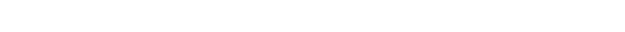 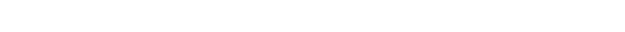 For this task, you are required to assess sustainable practices in one business/operational environment of your choice.For this task, you are required to choose one business/operational environment and investigate their current sustainability practices. This may be your workplace or any other workplace of your choice.Obtain permission from the manager to conduct a sustainability audit. Explain this is for your assessment purposes only.Walk around your chosen business to analyse and safely assess the physical environment. You may be required to have a discussion with the manager or an employee to obtain relevant information.Areas for review include: water, waste, energy and chemical use.For each area, describe the area of sustainability including any implemented practices, the type of resources in place to support sustainable practices, the impacts/outcomes of current practices etc. Sample questions have been provided for you to consider when completing your assessment.Use the template provided (separately, provided by your trainer/assessor) to complete your assessment. Space has been provided for you to provide your response. Add more space where required.Submit your sustainability assessment to your assessor at the completion of the Unit.For this task, you are required to develop a sustainability policy. Complete this task after you have completed Part A.Select one area of sustainable practice in the workplace that you have assessed in Part A that could be improved. Based on that gap identified, develop a sustainability policy that could be used to address that problem.Use the template included in this document your policy.Ensure that your policy reflects the organisation’s commitment to sustainability.Include appropriate strategies to minimise resource use, reduce toxic/hazardous materials and chemicals.Develop the policy in consideration of effectiveness, timeframes and cost.Swap policies with one of your classmates.Review each other’s policies and give each other constructive feedback on the structure, content, outcomes and practicality of each policy.Discuss feedback and negotiate on agreed changes.Note: Your assessor will observe your discussion to ensure that you are using appropriate communication techniques, including active listening and questioning skills to confirm understanding.Take notes of feedback, including agreed on improvements to be made.Make required changes to your policy based on the feedback you have received and agreed with.1. Submit your sustainability policy and feedback notes. Your assessor will advise as to whether you must email them your completed assessment, submit the file on a USB drive or hand in a hard copy.For this task, you are required to conduct a review of one existing policy and procedure on sustainable practices in a business/operational environment.Research and access one business/operational environment and organise a time to speak with a staff member employed at the workplace.Your assessor may be able to guide you in finding a workplace to approach. You may be working yourself (in this case you can have a discussion with a colleague) or you may know someone (friend/family member) who currently works who could help you with this task.Explain the purpose of your assessment and organise a suitable time to discuss one of their workplace’s existing sustainability policies and procedures.Prior to your discussion, you will need to review the sustainability policy that you plan to discuss. You may need to obtain permission from management to access and read the policy and procedure.Develop a short questionnaire to guide you to assess and evaluate the effectiveness of the policy.Suggestions of areas to assess could include: the benefits and challenges of each practice, whether they believe they are effective/ could be followed correctly in the workplace, the expected outcomes of the policy and what aspects of the practice and policy could be improved. Refer to the outcome report template below (sample only), as a guide to developing your own questionnaire.Participate in the discussion/feedback session. Ask the employee the questions that you have developed in your questionnaire.Once you have gathered the information and feedback, report on the outcome using the template provided in this document (this is a sample only, you will need to come up with your own outcome responses).Submit your completed questionnaire and report to your assessor. Your assessor will advise as to whether you must email them your completed assessment, submit the file on a USB drive or hand in a hard copy.NOTE: You will also be reviewing the policies developed by fellow classmates and providing feedback on their policies.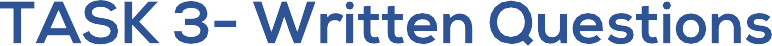 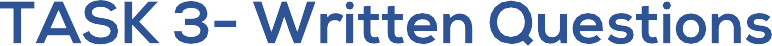 Task summaryYou are to answer all written questions.Resources and equipment required to complete this taskAccess to textbooks and other learning materials.Access to a computer, printer, Internet and email software (if required).When and where should the task be completed?This task may be done in your own time as homework or you may be given time to do this task in class (where applicable).Your assessor will provide you with the due date for this assessment.What needs to be submitted?Your answers to each question in this task.InstructionsThis is an open book test – you can use your learning materials as reference.You must answer all questions in this task correctly.You must answer the questions by typing your answers in Microsoft Word or a similar program your assessor will advise as to whether you must email them your completed assessment, submit the file on a USB drive or hand in a hard copyQuestion 1:	Name the Australian Government’s central piece of environmental legislation and discuss its purpose (70 – 100 words).Question 2:Explain the appropriate process for developing a policy and procedure (60 – 100 words).Question 3:Who are the types of people that should be consulted with during policy development? (50 – 100 words).Question 4:	What strategies can you implement for monitoring and reviewing policies? (50 – 80 words).Explain how you would approach each of the following barriers and challenges when implementing policies and procedures.Question 5:An employee does not believe the new policy will be a benefit to the workplace. They are too stuck in their old ways and are resistant to change (70 – 100 words).The new policy and procedure is too complex to follow so employees avoid using it (70 – 100 words).Most of the policies and procedures have not been updated for some time because management do not want to allocate resources for the updates (70 – 100 words).Question 6:The managers of The Best Bite Café have just replaced the existing lights to energy saving bulbs. They decided to implement the change in order to save on energy use and do their part within the community in promoting sustainable practices and helping the environment.Over the next quarter they would like to see how the change in light bulbs impacts their usage and overall costs on the business. Explain how they could monitor costs and encourage staff usage over the next quarter (120 – 150 words).Question 7:Before implementing a new energy saving policy, the managers must identify the responsibilities of everyone involved. This will help keep people accountable.Outline the roles and responsibilities for management and employees involved in the policy (60 – 80 words each).:ManagementEmployeesOver the next quarter the café received their bill. Review the usage against the same quarter in the previous year and calculate the total usage.Question 9:The cafe managers are so proud of the strong results they have attained on their energy use and staff engagement after the last quarter, and would like to share their achievements with the wider community. What are some ways the centre Assessment Task 1Case StudyIn this task, you will have your real world performance of skills and knowledge documented while being observed by your assessor.You must review the case study information and answer all questions.Assessment Task 2ProjectIn this task, you will demonstrate a sound knowledge of the unit requirements through completing a project.The task is divided into three parts:Part A: You must review sustainable practices. Part B: You must develop a sustainability policy.Part C: You must participate in policy review and consultation.Assessment Task 3Written QuestionsIn this task, you will demonstrate a sound knowledge of the unit requirements through completing and submitting written questions.You must correctly answer all questions to show that you understand the knowledge required of this unit.What do I need to hand in for this task?Have  I  completed this?Part A – sustainability assessment reportPart B – policy on sustainable practice and feedback notesPart C – survey and outcome reportQuestion 8:Last year: Months FebruaryKilowatts736This year: Months FebruaryKilowatts604March1240March962April1259April817Total kilowatts3,235Total kilowatts??